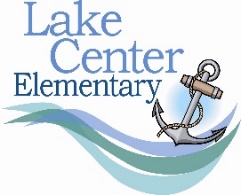 Portage Lake Center PTO, Inc.Amendments to the By-Laws – August 27, 2020During Crisis – In the event of a crisis, any parent or guardian with an elementary school aged child who attended LCE prior to the crisis can serve on the executive or general board, regardless of learning plan, if they have the intent to send their child to LCE after the crisis is resolved.Early Resignation of Board Member – In the event that a board member resigns before the end of the fiscal year, an election can be held to fill the vacancy with majority approval from the board.Early Resignation of President – If the president resigns and the vice president is unable or unwilling to serve as president, a general board member can be appointed to fill the vacancy by the executive board.Respectfully Submitted,Heather Kay